Протокол итогов закупок способом запроса ценовых предложенийг.Алматы «7» февраля 2024 г.Заказчик и организатор закупки – КГП на ПХВ «Детская городская клиническая больница №2» УОЗ г. Алматы. Закупка проводилась способом запроса ценовых предложений.Краткое описание и цена закупаемых товаров: Сумма, выделенная для закупки 252 287 991 тенге.Предоставленные ценовые предложенияЭксперты не привлекались. При процедуре вскрытия конвертов с ценовыми предложениями представители потенциальных поставщиков не присутствовали.Организатор закупок КГП на ПХВ «Детская городская клиническая больница №2» УОЗ г. Алматы, по результатам данных закупок способом запроса ценовых предложений РЕШИЛ: По   лотам №№ 288, 289, 290, 291, 292, 293, 294, 295, 296, 297, 298, 299, 300, 301, 302, 303, 304, 305, 306, 307, 308, 309 признать победителем ТОО «Miras Trend», находящееся по адресу: г.Алматы , ул. Богенбай батыра, 279, кв.90. Договор на сумму 18 197 100 заключить с ТОО «Miras Trend»;По лотам № 1, 2, 3, 4, 5, 6, 7, 8, 9, 10, 11, 12, 13, 14, 15, 16, 17, 18, 19, 20, 21, 25, 28, 30, 32, 33, 34, 35, 36, 40, 41, 42, 43, 44, 45, 46, 47, 48, 49 признать победителем ТОО «A-37», находящееся по адресу: г.Алматы, мкр. Нур Алатау,ул. Казыбек Тауасарулы , д .24. Договор на сумму 55 356 010 заключить с ТОО «A-37»;По лотам №22, 23, 24, 29, 31, 37, 38, 39, 50-287 признать победителем ТОО «Apex Cо», находящееся по адресу: г.Алматы, Нур Алатау, ул. Е. Рахмадиева, д.35. Договор на сумму 166 993 995 заключить с ТОО «Apex Cо»;По лотам №№ 26 и 27 признать закупку несостоявшейся в связи с отсутствием ценовых предложений.№НаименованиеЕд. изм.Кол-воЦена, в тенге(без учета НДСВыделенная сумма (без учета НДС)1Система наружного дренажа и мониторинга DUET с люмбальным катетером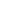 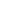 шт.3165 1934955792Система наружного дренажа и мониторинга DUET с вентрикулярным катетеромшт.20135 85027170003Кардиальный катетершт.2144 5502891004Вентрикулярный резервуар Burr Holeшт.2232 5754651505Коннектор трехходовойшт.5215 18610759306Коннектор прямойшт.527 1701358507Шунтирующая система Дельта, малаяшт.15262 43439365048Шунтирующая система Ultra Small (ультрамалая)шт.7291 00520370359Люмбоперитонеальная шунтирующая системашт.4206 49282596810Электроды регистрирующие игольчатые спаренные (12 шт.)шт.238 5637712611Стержень рассасывающийся SonicPin Rx, 1,6х5 мм (20 шт.)шт.10702 456702456012Стержень рассасывающийся SonicPin Rx, 1,6х5 мм (5 шт.)шт.15227 063340594513пластина стандартная, L-образная, рассасывающаяся, 6 отверстийшт.5241 667120833514пластина специальная, двухрядная, рассасывающаяся, 11х126 ммшт.10283 230283230015пластина специальная, сетка, рассасывающаяся, 31х106 мм, толщина 1,0 ммшт.2455 09091018016Датчик измерения внутричерепного давления эпидуральный NEURODURшт.4472 248188899217Датчик измерения внутричерепного давления паренхиматозный NEUROVENT-PXшт.3402 985120895518Датчик измерения внутричерепного давления вентрикулярный NEUROVENTшт.2453 35890671619Датчик измерения внутричерепного давления вентрикулярный NEUROVENT 6Fшт.1528 91852891820Набор для туннелированияшт.1022 66722667021Набор для наложения и фиксации фрезевого отверстия CH9шт.3132 22939668722Микроножницышт1912 16191216123Микроножницышт1912 16191216124Микроножницышт1912 16191216125Стерильный чехол для микроскопашт.10187 000187000026Лампа ксеноновая специальнаяшт.14 998 680499868027Пинцеты биполярные  с антипригарным покрытиемшт.1278 00027800028Матрица регенерации твёрдой мозговой оболочки Durepair (2,5 см x 2,5 см)шт.489 33735734829Заменитель твердой мозговой оболочки LYOPLANT ONLAY 2,5 х 7,5 смшт.6271 920163152030Матрица регенерации твёрдой мозговой оболочки Durepair (5,0 см x 5,0 см)шт.3348 737104621131Заменитель твердой мозговой оболочки LYOPLANT ONLAY 7,5 х 7,5 смшт.3300 00090000032Байонетные кусачки Керрисона размером 1 ммшт.1782 80878280833Байонетные кусачки Керрисона размером 2 ммшт.1782 80878280834Байонетные кусачки Керрисона размером 3 ммшт.1782 80878280835Байонетные кусачки Керрисона размером 4 ммшт.1782 80878280836Байонетные кусачки Керрисона размером 5 ммшт.1782 80878280837Кусачки по LUER, SQ.line, костные, усиленные, слегка изогнутые, с овальными кончиками, 240 ммшт.1843 08084308038Кусачки SQ.line, для жесткой проволоки до 1,5 мм, 180 ммшт.1909 77790977739Sterilit масло спрей, смазка для инструментов, 300 млшт.260 42012084040Шунтирующая система Contoured,стандартнаяшт.1207 23020723041Шунтирующая система Contoured малаяшт.5207 230103615042Гибкий вращающийся рукавшт.22 126 255425251043Лотокшт.11 431 896143189644Креплениешт.2773 136154627245Соединительный элементшт.4814 740325896046Стерженьшт.2355 58071116047Изогнутая опорашт.2617 122123424448Лотокшт.11 035 470103547049Набор шпателейшт.2543 610108722050Долото  6х240ммшт164 2136421351Распатор  прямой 13ммшт232 1076421452Распатор  изогнутый 13ммшт233 7126742453Распатор  прямой 17х190ммшт128 0932809354Костодержатель 210ммшт1139 66413966455Костодержатель 175ммшт1105 95210595256Костодержатель  прямой 200ммшт1128 12512812557Костодержатель  изогнутый 200ммшт1165 02516502558Костодержатель  с наклонной ручкой, 200ммшт1179 37517937559Костодержатель  260ммшт1142 87514287560Костодержатель  с собачкой 210ммшт1158 92815892861Костодержатель  без собачки 210ммшт1203 87820387862Костодержатель  с винтовым зажимом 10х260ммшт1272 90727290763Ножницы для снятия гипсовых повязок с прямыми ручками 190ммшт144 9494494964Ножницы для снятия гипсовых повязок с изогнутыми ручками, упрочненное лезвие 180ммшт1104 34710434765Ножницы для снятия гипсовых повязок с изогнутыми ручками, упрочненное лезвие 190ммшт1107 55710755766Ножницы для снятия гипсовых повязок  260ммшт1247 22224722267Гипсоотгибатель  длиной 180ммшт2101 13620227268Клещи для проволоки с молотком 220ммшт1666 21466621469Плоскогубцы для проволоки 170ммшт1133 24313324370Плоскогубцы для проволоки 190ммшт196 3209632071Плоскогубцы для проволоки с круглыми губками, 180мм.шт1256 06625606672Кусачки для проволоки диаметром 2,5мм, 210мм.шт1409 36040936073Ручка Штейнманнашт2349 81069962074Сверло интрамедуллярное гибкое 10.0шт1224 74722474775Сверло интрамедуллярное гибкое 12.0шт1224 74722474776Пневмоманжета на плечо размером 62х7 см.шт1114 28811428877Пневмоманжета бедренная размером 85х14 см.шт1138 37513837578Насос ручной с манометромшт1519 33651933679Эластичный интрамедуллярный стержень для детей 2.0x400шт5046 023230115080Эластичный интрамедуллярный стержень для детей 2.5x400шт5046 023230115081Эластичный интрамедуллярный стержень для детей 3.0x400шт10046 023460230082Эластичный интрамедуллярный стержень для детей 3.5x400шт10046 023460230083Эластичный интрамедуллярный стержень для детей 4.0x400шт10046 023460230084Винт слепойшт1617 37427798485Винт слепойшт1617 37427798486Держательшт1404 54440454487Кусачки для стержнейшт2823 536164707288Винт канюлированный (подтаранный) 8ммшт492 25036900089Винт канюлированный (подтаранный) 9ммшт492 25036900090Винт канюлированный (подтаранный) 10ммшт492 25036900091Винт канюлированный (подтаранный) 11ммшт492 25036900092Винт канюлированный (подтаранный) 12ммшт492 25036900093пластина педиатрическая для остеотомии бедренной кости 3 отв., угол изгиба 100°шт281 07816215694пластина педиатрическая для остеотомии бедренной кости 3 отв., угол изгиба 110°шт281 07816215695пластина педиатрическая для остеотомии бедренной кости 3 отв., угол изгиба 150°шт281 07816215696пластина педиатрическая для остеотомии бедренной кости 3 отв., угол изгиба 120°шт281 07816215697пластина узкая для мыщелков большеберцовой кости, левая, правая, 4отв. L-109; 5отв. L-124; 6отв. L-139; 7отв. L-154; 8отв. L-169; 9отв. L-184шт.494 09537638098винт 3.5x12мм; 14мм; 16мм; 18мм; 20мм; 22мм; 24мм; 26мм; 28мм; 30мм; 32мм; 34мм; 36мм; 38мм; 40мм; 42мм; 44мм; 46мм; 48мм; 50мм; 52мм; 54мм; 56мм; 58мм; 60мм; 65мм; 70мм; 75мм; 80мм; 85ммТшт1008 40584050099Винт кортикальный самонарезающий 3.5x10мм; 12мм; 14мм; 16мм; 18мм; 20мм; 22мм; 24мм; 26мм; 28мм; 30мм; 32мм; 34мм; 36мм; 38мм; 40мм; 45мм; 50мм; 55мм;  60мм; 65мм; 70мм; 75мм; 80мм; 85мм; 90мм; 95мм; 100мм; 105мм;110ммТшт104 97149710100пластина педиатрическая для остеотомии бедренной кости 3 отв., угол изгиба 100°шт281 078162156101пластина педиатрическая для остеотомии бедренной кости 3 отв., угол изгиба 110°шт281 078162156102пластина педиатрическая для остеотомии бедренной кости 3 отв., угол изгиба 150°шт281 078162156103пластина педиатрическая для остеотомии бедренной кости 3 отв., угол изгиба 120°шт281 078162156104винт 5.0x16мм; 18мм; 20мм; 22мм; 24мм; 26мм; 28мм; 30мм; 32мм; 34мм; 36мм; 38мм; 40мм; 42мм; 44мм; 46мм; 48мм; 50мм; 52мм; 54мм; 56мм; 58мм; 60мм; 65мм; 70мм; 75мм; 80мм; 85мм; 90мм; 95мм; 100мм; 105мм;110ммТшт609 635578100105Винт кортикальный самонарезающий 4.5x20мм; 22мм; 24мм; 26мм; 28мм;30мм; 32мм; 34мм; 36мм; 38мм; 40мм; 42мм; 44мм; 46мм; 48мм; 50мм; 52мм; 54мм; 56мм; 58мм; 60мм; 65мм; 70мм; 75мм; 80мм; 85мм; 90мм; 95мм; 100мм; 105мм;110ммТшт105 96659660106Инструменты установки пластиншт13 290 9363290936107Инструментышт14 305 5074305507108Винт спонгиозный канюлированный самонарезающий 5.0x16/30Hшт517 21086050109Винт спонгиозный канюлированный самонарезающий 5.0x16/35Hшт517 21086050110Винт спонгиозный канюлированный самонарезающий 5.0x16/40Hшт517 21086050111Винт спонгиозный канюлированный самонарезающий 5.0x16/45Hшт517 21086050112Винт спонгиозный канюлированный самонарезающий 5.0x16/50Hшт517 21086050113Винт спонгиозный канюлированный самонарезающий 5.0x16/55Hшт517 21086050114Винт спонгиозный канюлированный самонарезающий 5.0x16/60Hшт517 21086050115Винт спонгиозный канюлированный самонарезающий 5.0x16/65Hшт517 21086050116Винт спонгиозный канюлированный самонарезающий 5.0x16/70Hшт517 21086050117Винт спонгиозный канюлированный самонарезающий 5.0x32/60Hшт517 21086050118Винт спонгиозный канюлированный самонарезающий 5.0x32/65Hшт517 21086050119Винт спонгиозный канюлированный самонарезающий 5.0x32/70Hшт517 21086050120Винт спонгиозный самонарезающий 6.5x25мм; 30мм; 35мм: 40мм; 45мм: 50мм; 55мм; 60мм; 65мм; 70мм; 75мм; 80мм; 85мм; 90мм; 95мм; 100мм; 105мм; 110мм; 115мм; 120мм;шт1005 930593000121Винт кортикальный самонарезающий 4.5x12мм  14мм; 16мм; 18мм; 20мм; 22мм; 24мм; 26мм; 28мм; 30мм; 32мм; 34мм; 36мм; 38мм; 40мм; 42мм; 44мм; 46мм; 48мм; 50мм; 52мм; 54мм; 56мм; 58мм; 60мм; 62мм; 64мм; 66мм; 68мм; 70мм; 72мм; 74мм; 76мм; 78мм; 80мм; 85мм; 90мм; 95мм; 100м;шт1004 039403900122пластина ладонная для лучевой кости дистальная широкая/узкая; левая/правая 4отв. L-59 мм, 5отв. L-67 мм, 6отв. L-75 ммшт.656 375338250123винт 2.4x6мм; 8мм; 10мм; 12мм; 14мм; 16мм; 18мм; 20мм; 22мм; 24мм; 26мм;28мм; 30мм; 32мм; 34мм; 36мм; 38мм; 40мм;Тшт4815 488743424124Винт кортикальный самонарезающий 2.7x6мм; 8мм; 10мм; 12мм; 14мм; 16мм; 18мм; 20мм; 22мм; 24мм; 26мм;28мм; 30мм; 32мм; 34мм; 36мм; 38мм; 40мм;Тшт64 34626076125Стержень для бедренной кости левая 9x340шт3117 568352704126Стержень для бедренной кости левая 9x360шт3117 568352704127Стержень для бедренной кости левая 9x380шт3117 568352704128Стержень для бедренной кости правая 9x340шт3117 568352704129Стержень для бедренной кости правая 9x360шт3117 568352704130Стержень для бедренной кости правая 9x380шт3117 568352704131Стержень для бедренной кости левая 10x320шт3117 568352704132Стержень для бедренной кости левая 10x340шт3117 568352704133Стержень для бедренной кости левая 10x360шт3117 568352704134Стержень для бедренной кости левая 10x380шт3117 568352704135Стержень для бедренной кости правая 10x320шт3117 568352704136Стержень для бедренной кости правая 10x340шт3117 568352704137Стержень для бедренной кости правая 10x360шт3117 568352704138Винт дистальный 6.5L-30мм; 35мм; 40мм; 45мм; 50мм; 55мм; 60мм; 65мм; 70мм; 75мм; 80мм; 85мм; 90мм; 95мм; 100мм; 105мм; 110мм; 115мм;шт106 52965290139Винт реконструктивный канюлированный 6.5 L-60мм; 65мм; 70мм; 75мм; 80мм; 85мм; 90мм; 95мм; 100мм; 105мм; 110мм; 115мм; 120мм;шт1017 733177330140Винт дистальный 4.5 L-16мм; 18мм; 20мм; 25мм; 30мм; 35мм; 40мм; 45мм; 50мм; 55мм; 60мм; 65мм; 70мм; 75мм; 80мм; 85мм; 90мм; 95мм; 100мм;шт1604 561729760141Винт слепой M10x1-0шт3911 685455715142Стержень для большеберцовой кости  8, 9, 10, 11, 12x270мм, 285мм, 300мм, 315мм, 330мм, 345мм, 360мм, 375мм, 390ммшт.22151 7003337400143Винт слепой  M8-0шт.2213 120288640144Винт компрессионный  M8x1.25шт.111 07011070145Винт дистальный  3.0x20, 25, 30, 35, 40, 45, 50, 55, 60, 65, 70шт.208 200164000146Винт дистальный  4.0x30, 35, 40, 45, 50, 55, 60, 65, 70, 75, 80, 85, 90, 95, 100шт.806 406512480147Винт дистальный  4.5x25, 30, 35, 40, 45, 50, 55, 60, 65, 70, 75, 80, 85, 90, 95, 100шт.606 406384360148Пластина J-образная реконструктивная правая, левая -3,5мм 10отв.12отв.14отв.16отвшт.4104 038416152149Пластина реконструктивная R100-3,5мм 4отв.6отв.8отв.10отв.12отв.14отв.16отв.18отвшт.494 300377200150Пластина реконструктивная прямая-3,5мм 5отв.6отв.7отв.8отв.9отв.10отв.12отв.14отв.16отв.18отв.20отв.22отв.шт.6100 450602700151Пластина реконструктивная периферическая для подвздошного гребня, правая/леваяшт.2214 225428450152Пластина реконструктивная периферическая для таза, правая/леваяшт.2134 890269780153Пластина реконструктивная для лонного сочлененияшт.1103 115103115154Пластина реконструктивная внутренняя для подвздошного гребня,шт.2165 435330870155Пластина реконструктивная периферическая для таза, правая/леваяшт.2175 275350550156Винт кортикальный самонарезающий 3.5x12мм, 14мм, 16мм, 18мм, 20мм, 22мм, 24мм, 26мм, 28мм, 30мм, 32мм, 34мм, 36мм, 38мм, 40мм, 45мм, 50мм, 55мм, 60мм, 65мм, 70мм, 75мм, 80мм, 85мм, 90мм, 95мм, 100мм, 105ммшт.8003 7873029600157Винт маллеолярный самонарезающий 4.5x22/45мм, 4.5x25/50мм, 4.5x27/55мм, 4.5x29/60мм, 4.5x31/65мм, 4.5x33/70ммшт.105 66256620158Винт кортикальный канюлированный самонарезающий 3.5x26, 30, 36шт.1022 038220380159Винт спонгиозный канюлированный самонарезающий 3,5х13х40, 3,5х16х50,  3,5х20х60, 3,5х22х65, 3,5х24х70, 3,5х26х75,  3,5х28х80, 3,5х30х85, 3,5х32х90шт.1015 478154780160Винт спонгиозный канюлированный самонарезающий 4.5x12/45мм, 4.5x16/50мм, 4.5x16/55мм, 4.5x16/60мм, 4.5x16/65ммшт.1015 478154780161Спица Киршнера с перьевой, с трехгранной заточкой 1.0, 1.5, 1.8x150мм, 210мм, 310мм, 380мм; 2.0x210мм, 2.2x210мм, 1.8x310мм, 2.0x310мм, 1.8x380мм, 2.0x380ммшт.10003 9983998000162Инструменты для удаления винтов системышт.14 433 1254433125163Микропластина T-образная 7отв.-1,5шт.128 70028700164Микропластина Y-образная 9отв.-1,5шт.129 62329623165Микропластина прямая 40отв.-1,5шт.254 622109244166Микропластина L-образная 100° 6отв. Левая, правая-1,5шт.225 99151982167Микропластина T-образная -1,5шт.129 72529725168Микропластина прямая 24отв.-1,5шт.232 92365846169Микропластина L-образная 100° 7отв. левая - 1,5шт.236 55473108170Микропластина L-образная 100° 7отв. правая - 1,5шт.236 55473108171Микропластина 2T-образная 4отв.-1,5шт.329 98789961172Микрoпластина H-образная 14отв.-1,5шт.337 632112896173Микропластина cетка 85x50x0.2-1.5шт.1389 088389088174Микропластина 2Y-образная 6 отверстийшт.226 97953958175Микровинт 1,5x4X, 5X, 6X, 7X, 8X, 9X, 10Xшт.1508 9101336500176Микровинт 1,5x4X, 5X, 6X, 7X, 8X, 9Xшт.7011 580810600177Микропластина L-образная 23/100° 5отв. левая-2,0шт.221 42342846178Микропластина L-образная 23/100° 5отв. правая-2,0шт.221 42342846179Микропластина Y-образная 8отв.-2.0шт.260 504121008180Микропластина L-образная 47/100° 9отв. левая, правая-2.0шт.236 69573390181Микропластина T-образная 6отв.-2,0шт.232 49364986182Микропластина прямая 6отв. L-40,5-2,0шт.216 29832596183Микропластина самокомпрессирующая L-образная 6отв. левая-2,0шт.241 51383026184Микропластина самокомпрессирующая L-образная 6отв. правая-2,0шт.241 51383026185Микропластина T-образная 6отв.-2,0шт.232 89465788186Микропластина Y-образная 5отв.-2,0шт.230 75061500187Микропластина прямая 6отв. L-40,5-2,0шт.216 29832596188Микропластина изогнутая 12отв.-2,0шт.233 82567650189Микропластина самокомпрессирующая прямaя 6отв.-2,0шт.230 75061500190Микропластина самокомпрессирующая T-образная 90° 9отв.-2,0шт.245 23590470191Микропластина Т-образная самокомпрессирующая 90° 6отв.-2.0шт.243 98087960192Микропластина Т-образная самокомпрессирующая 90° 9отв.-2.0шт.247 66795334193Микровинт 2.0x 5, 6, 7, 8, 9, 10, 12, 13, 14шт.1708 9101514700194Микровинт  2,0x5X, 6X, 7X, 8X, 9X, 10Xшт.1508 9101336500195Сверло 1.8/180шт.233 31366626196Сверло 1.0/80шт.235 87571750197Сверло 1.5/70шт.170 63570635198Клещи-кусачки для микропластиншт.1381 300381300199Сверло 1.5/100шт.232 43164862200Отвертка S 1,5шт.1202 424202424201Отвертка S 2шт.1202 424202424202Наконечникшт.1103 347103347203Наконечникшт.1104 660104660204Сверло 1,6/20шт.262 462124924205Пластина педиатрическая  2отв.L-12шт.676 575459450206Пластина педиатрическая   2отв.L-16шт.676 575459450207Пластина педиатрическая  2отв.L-20шт.876 575612600208Пластина педиатрическая  2отв.L-12шт.676 575459450209Пластина педиатрическая  2отв.L-16шт.676 575459450210Пластина педиатрическая  2отв.L-20шт.876 575612600211Пластина широкая толстая 4отв. L-71,  5отв. L-87,  6отв. L-103, 7отв. L-119, 10отв. L-167, 12отв. L-199, 14отв. L-231,  16отв. L-263шт.1041 820418200212Пластина узкая, самокомпрессирующая, тонкая 5отв. L-61шт.441 308165232213Пластина узкая, самокомпрессирующая, тонкая 10отв. L-121шт.441 308165232214Пластина узкая, тонкая, компрессионная- 4отв. L-49шт.543 050215250215Пластина узкая, тонкая, компрессионная- 6отв. L-73шт.243 05086100216Пластина узкая, самокомпрессирующая, тонкая 8отв. L-101шт.133 82533825217Пластина узкая, самокомпрессирующая, тонкая 9отв. L-113шт.533 825169125218Пластина узкая, самокомпрессирующая, тонкая 10отв. L-125шт.533 825169125219Пластина узкая, самокомпрессирующая, тонкая 11отв. L-137шт.133 82533825220Пластина малая 6отв. L-47,  8отв. L-63шт.516 63183155221Пластина, узкая, компрессионная с ограниченным контактом, толстая 7отв. L-124, 8отв. L-142, 9отв. L-160, 10отв. L-178, 11отв. L-196, 12отв. L-214 мм.шт.563 415317075222Пластина, узкая с ограниченным контактом, компрессионная 5отв. L-64,  6отв. L-77,  7отв. L-90, 8отв. L-103, 9отв. L-116шт.542 620213100223Пластина реконструктивная, прямая 6отв. L-72, 7отв. L-84, 8отв. L-96, 10отв. L-120шт.553 499267495224Пластина реконструктивная прямая 6отв. L-70шт.254 595109190225Пластина реконструктивная прямая 7отв. L-82шт.254 595109190226Пластина реконструктивная прямая 8отв. L-94шт.254 595109190227Пластина реконструктивная прямая 9отв. L-106шт.254 595109190228Пластина реконструктивная прямая 10отв. L-118шт.254 595109190229Пластина реконструктивная прямая 12отв. L-142шт.254 595109190230Пластина реконструктивная прямая 14отв. L-166шт.254 595109190231Пластина реконструктивная прямая 6отв. L-92, 8отв. L-124, 10отв. L-156, 12отв. L-188шт.548 702243510232Пластина реконструктивная прямая 6отв. L-70,  8отв. L-94, 10отв. L-118, 12отв. L-142, 14отв. L-166, 16отв. L-190, 18отв. L-214,  20отв. L-238, 22отв. L-262шт.1063 698636980233Пластина 1/3 трубки 6отв. L-103, 7отв. L-119шт.538 950194750234Пластина реконструктивная прямая-3,5мм 7отв.,8отв, 9отв., 10отв., 12отв., 14отв., 16отв., 18отв., 20отв., 22отв.шт.5100 450502250235Винт кортикальный самонарезающий 2.7x18мм, 20мм, 22мм, 24мм, 26мм, 28мм, 30мм, 32мм, 34мм, 36мм, 38мм, 40ммшт.503 588179400236Спица, без упора, L=150 мм, 250мм, 370мм d=1,2 мм, 1,5мм, 1,8мм с перьевой заточкойшт.5002 2851142500237Спица, с упором,  L=250мм, 370мм, 400 мм,  d=1,8 мм, 2,0мм с перьевой заточкойшт.2003 124624800238Переходник стержень/балка, для стержней 4-5 мм, и балок/опор 8 мм.шт1030 297302970239Переходник балка/балка, для балок/опор 8ммшт1030 297302970240Переходник стержень/балка, для стержней 3 мм, и балок/опор 5 мм.шт1028 569285690241Переходник балка/балка, для балок/опор 5ммшт1028 569285690242Лезвие хирургическое агрессивное, тонкое для осцилляторной и сагиттальной микропил, размером: 13.0x0.61x34.5.шт2022 176443520243Лезвие хирургическое агрессивное, тонкое для осцилляторной и сагиттальной микропил, размером:9.0x0.38x25.0шт2015 246304920244Патрон дрели сагиттальная пилашт12 356 2002356200245Мотор хирургическийШт.16 198 1926198192246Патрон - защитник вращающийся 16 ммШт.31 959 8045879412247Роутер конический 2.3 мм, 16 ммШт.6576 9234999995248Насадка хирургическая прямая/изогнутая, средняяШт.12 012 4722012472249Насадка хирургическая прямая/изогнутая, экстра длиннаяШт.12 275 8122275812250Насадка хирургическая для перфоратора SD/PD серии / PD Series Maestro® Perforator ChuckШт.12 259 1802259180251Бур хирургический круглый, бороздчатый, агрессивный диаметром 2 ммШт.550 936254680252Бур хирургический круглый, бороздчатый, агрессивный диаметром 3 ммШт.547 817239085253Бур хирургический круглый, бороздчатый, агрессивный диаметром 4 ммШт.546 778233890254Бур хирургический круглый, бороздчатый, агрессивный диаметром 5 ммШт.551 975259875255Бур хирургический круглый, бороздчатый, агрессивный диаметром 6 ммШт.555 094275470256Бур хирургический круглый, алмазный диаметром  1 ммШт.559 252296260257Бур хирургический круглый, алмазный  диаметром  2 ммШт.544 699223495258Бур хирургический круглый, алмазный  диаметром  3 ммШт.539 501197505259Бур хирургический круглый, алмазный  диаметром  4 ммШт.546 778233890260Бур хирургический круглый, алмазный  диаметром  5 ммШт.555 094275470261Бур хирургический круглый, алмазный  диаметром  6 ммШт.559 252296260262Бур хирургический круглый, алмазный, грубый 4 ммШт.566 528332640263Бур хирургический круглый, алмазный, грубый 6 ммШт.571 726358630264Бур хирургический круглый, алмазный, грубый 1,5 ммШт.574 844374220265Бур для нейрохирургии диаметром 2 ммШт.576 923384615266Сверло хирургическое с проводником для проволоки диаметром 1,5 ммШт.559 252296260267Наконечник хирургический прямой универсальный  25 кГцУп./ 5шт.11 798 3351798335268Наконечник Хирургический прямой универсальный микро диаметра 25 кГцУп./ 5шт.11 798 3351798335269Наконечник Хирургический прямой универсальный большого диаметра 25 кГцУп./ 5шт.11 798 3351798335270Наконечник Хирургический эндоскопический прямой сверхдлинный 25 кГцУп./ 5шт.12 117 1152117115271Наконечник Хирургический универсальный SPETZLER BARACUDA 25кГцУп./ 5шт.11 798 3351798335272Наконечник Хирургический прямой универсальный, большого диаметра 25 кГцУп./ 5шт.11 798 3351798335273Наконечник Хирургический универсальный сверхдлинный 25кГцУп./ 5шт.12 286 9002286900274Наконечник Хирургический типа кольцевой кюретки 25кГц RING CURETTE TIPУп./ 5шт.11 435 6651435665275Наконечник хирургический универсальный  25 кГцУп./ 5шт.12 605 6802605680276Наконечник хирургический универсальный сверхдлинный  25 кГцУп./ 5шт.12 360 8202360820277Наконечник ХирургическийУп./ 5шт.12 117 1152117115278Наконечник Хирургический  длинный  25кГцУп./ 5шт.12 286 9002286900279Наконечник хирургический универсальный сверхдлинный 25 кГцУп./ 5шт.12 117 1152117115280Наконечник хирургический универсальный 25кГцУп./ 5шт.12 074 3802074380281Наконечник хирургический универсальный сверхдлинный 25кГцУп./ 5шт.12 117 1152117115282Наконечник хирургический 25кГц (5 шт./уп)Уп./ 5шт.22 500 5755001150283Наконечник хирургический 25кГц (5 шт./уп)Уп./ 5шт.12 500 5752500575284Наконечник хирургический 25кГцУп./ 5шт.12 500 5752500575285Наконечник хирургический 25кГцУп./ 5шт.12 117 1152117115286Одноразовый подкладочный материал для отсосной емкости для ультразвуковой хирургической системы Stryker SonopetУп./ 5шт.5101 728508640287Набор трубок одноразовый стерильный включает для ирригационные/аспирационные трубки и экстендер трубный фильтр для ультразвуковой хирургической системы Stryker SonopetУп./ 5шт.5771 6833858415288ВЧ инструмент ручка для электродов с активацией на инструменте 2 кнопки(синяя-желтая), кабель SDS, длина 3мшт10235 8002358000289ВЧ-инструмент одноразовая ручка с электродом ножом, 2 кнопки, стерильная, дл. кабеля 3м, упаковка 10шт, 3-штырьковый штепсельшт4060 9602438400290Электрод игла, прямой, Ø 0.5 ммшт523 880119400291Электрод шар прямой Ø 4 ммшт523 880119400292Электрод ланцет прямой, овальный, 25 x 3,5ммшт523 880119400293Электрод нож прямой, 25 x 3,5 ммшт523 880119400294Электрод игла, прямой, Ø 0.7 ммшт1023 880238800295Электрод проволочная петля, Ø 10 ммшт523 880119400296Электрод игла, короткая, 0,7 x 14 ммшт1023 880238800297Электрод игла вольфрамовый, прямой, изолированный,0,5 x 20 ммшт2090 9601819200298Электрод игла вольфрамовый, прямой, изолированный, 0,5 x 40 ммшт1075 360753600299Электрод ланцет изогнутый, ромб, 19 x 1,8 ммшт523 880119400300Электрод нож, прямой, 25 мм, длина 100ммшт590 960454800301Электрод шар изогнутый, Ø 3 MMшт523 880119400302Одноразовый нейтральный электрод EMED SAFE, гидрогель, составной, для новорожденных,37 см2, упаковка 10х5шт, размеры 181X76 MMуп10271 2002712000303Одноразовый нейтральный электрод с кольцом безопасности EMED SAFE, гидрогель, составной, для взрослых и детей, 110 см2, общая площадь 170 см2, упаковка 10х5шт, размеры 176X122 MMуп10135 6001356000304Кабель для одноразового нейтрального электрода, плоский штепсель, длина 5mшт10146 2801462800305Биполярный пинцет, байонет, изогнутый, бранши 1мм, длина 195ммшт2406 800813600306Биполярный пинцет, байонет, изогнутый, бранши 1 MM, длина 220 ммшт2362 400724800307Биполярный пинцет, байонет, прямой, бранши 0,5 мм, длина 220 ммшт2362 400724800308Биполярный кабель, прямой коннектор, дл. кабеля 5м, штепсель SDSшт5138 000690000309Монополярный эндоскопический кабель, мама Ø 3 мм, дл. кабеля 3м, штепсель SDSшт5118 560592800№Наименование потенциального поставщикаДата и время подачи ценового предложения1ТОО «A-37»31.01.2024 г. 14.212ТОО «Miras Trend»31.01.2024 г. 10.143ТОО «Apex C»31.01.2024 г. 14.22ДиректорРабандияров М.Р.Заместитель директора по экономическому и административно-хозяйственному обеспечениюЕрдембеков Н.Б.Специалист по государственным закупкамКунтуган М.